Lent--Week 1:  Prepare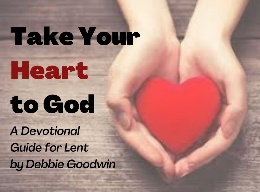 Consider fasting your expectations about this journey to Lent and give God full control of what you do and how you do it. Thursday:  ComeMatthew 11:28		Come to me, all of you who are weary and carry heavy burdens, and I will 			give you rest . . . Let me teach you, because I am humble and gentle at 				heart, and you will find rest for your souls. NLTImagine Jesus standing in front of you with this invitation for this journey.  How will you answer this invitation every day?Friday:  FastIsaiah 58:3		Give me your hearts. Come with fasting, weeping, and mourning. NLTIf you give God your heart for this journey, what might you fast (do without) that will bring spiritual renewal or growth?Saturday:  ConfessProverbs 28:13		People who conceal their sins will not prosper, but if they confess and 				turn from them, they will receive mercy. NLTIf confession is how God begins His heart-cleaning, what could confession free you from?Sunday:  WorshipPsalm 28:5		My heart has heard you say, “Come and talk with me . . . And my heart 					responds, “Lord, I am coming.” TLBAs you enter worship, enter as if called to an important meeting you can’t afford to miss.Monday:  PrayHebrews 4:14, 16	Now that we know what we have—Jesus, this great High Priest with 				ready access to God—let’s not let it slip through our fingers. . . . let’s 				walk right up to him and get what he is so ready to give. Take the mercy, 				accept the help. The MessagePray for mercy and that you will recognize it as God’s help and first answer to any prayer.Tuesday:  ServeGalatians 5:13		You have been given freedom . . . . to love and serve each other.  TLBSince you are freed to serve, where is God leading you to serve?